Section 2 – ReportIntroductory paragraphCabinet sits in the role of Performance Board on a quarterly basis to receive the Strategic Performance Report. The report helps members to monitor progress against the Council’s vision and Corporate Priorities and identify corrective action where necessary. This quarter’s report includes also proposed changes in the way performance is reported each cycle.Reporting FormatAppendix 1 to this report addresses performance against the objectives in the Council’s corporate plan, Harrow Ambition, and is arranged by reference to the five strategic themes: 1. Build a Better Harrow2. Support those Most in Need3. Protect Vital Public Services4. Deliver a Strong Local Economy for All5. Modernise Harrow CouncilThe sections providing updates against projects and initiatives in the Harrow Ambition Plan use amended wordings to reflect the intention of Cabinet (Minute 223, 12 September 2019) whilst they stand to be formally confirmed by Council on 16 January 2020.The format of the Appendix has been refreshed, while based on a similar set of information as previous reports. Notable differences are:graphics provide summaries - by theme and overall - of performance against both strategic objectives and metrics (scorecard measures);in the scorecard sections, the most recent RAG status is included, which provides a value for every measure, including those that do not report every quarter: these are used for calculating the summaries;management commentary against underperforming measures now appears in the scorecard sections;the headline measures for each theme appear as colour coded blocks;Options consideredCabinet’s terms of reference in the Constitution include overseeing strategic performance issues on a quarterly basis and as such an option of not delivering this report has not been considered.Ward Councillors’ comments Not applicable.Performance IssuesThe report deals in detail with performance issues.Environmental ImplicationsThere are no direct environmental implications arising from this report. However, each of the projects referred to in the report will have some environmental impact and this should be assessed to ensure that any decisions, taken in response to this report, do not have a negative impact on the environment and, where possible, positively contribute towards the Council’s climate change strategy.Risk Management ImplicationsThe risks arising from the Performance Report will be measured through the Council’s Corporate Risk Register.Procurement Implications Any procurement currently being conducted or arising out of the information given in this report will be undertaken compliant with the Public Contract Regulations 2015 and will be supported by the procurement team.Legal ImplicationsNone specific to this report.Financial ImplicationsThere are no Financial Implications arising from this report.Equalities implications / Public Sector Equality DutyAny decisions driven by the actions taken in response to this report will need to be assessed through an Equalities Impact Assessment.Council PrioritiesThis report deals with progress against each of the Council Priorities, as shown in Appendix 1.Section 3 - Statutory Officer ClearanceSection 4 - Contact Details and Background PapersContact:  Martin Randall, Business Intelligence Partner (Corporate), Strategy & Partnership, 020 8424 1815, martin.randall@harrow.gov.ukBackground Papers:  Harrow Ambition Plan 2019 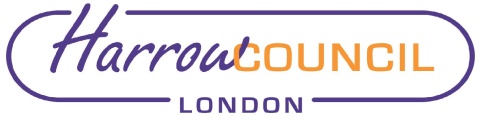 REPORT FOR:CABINET Date of Meeting:9 January 2020Subject:Strategic Performance Report – Quarter 2, 2019/20Key Decision: No Responsible Officer:Sean Harriss, Chief ExecutivePortfolio Holder:Councillor Adam Swersky, Portfolio Holder for Finance and Resources Exempt:NoDecision subject to Call-in:Yes Wards affected:All WardsEnclosures:Appendix 1 – Strategic Performance Report Section 1 – Summary and RecommendationsThis report summarises Council and service performance for Quarter 2 against key measures and draws attention to areas requiring action.Recommendations: That1.	Portfolio Holders continue working with officers to achieve improvement against identified key challenges (Appendix 1);2.	Cabinet note the report and identify any changes it wishes to see in future reports.Reason:  (For recommendations) 1 & 2. To enable Cabinet to be informed of performance against key measures and to identify and assign corrective action where necessary.on behalf of the *Name: 	Sharon DanielsXChief Financial OfficerDate:  	16 Dec 2019on behalf of the *Name:	Matthew AdamsXMonitoring OfficerDate:  	20 Dec 2019Name: 	Nimesh MehtaXHead of ProcurementDate: 	12 Dec 2019Name: 	Sean HarrissXChief ExecutiveDate:  	18 Dec 2019Ward Councillors notified:NO, as it impacts on all Wards EqIA carried out:EqIA cleared by:NOThis report contains no recommendations for changes in service.Call-In Waived by the Chair of Overview and Scrutiny CommitteeNO 